Next Meeting:Tuesday, February 28, 2017 from 8:30 AM – 10:00 AM – Location: Middleton Building, Rm 302 (1305 Linden Dr.) Data Stewardship Council Meeting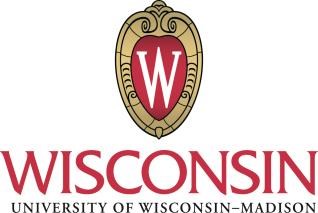 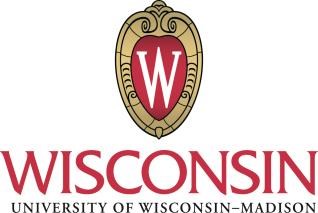                                      AgendaDate: Tuesday, January 24, 2017Start/End Time:  8:30 AM – 10:00 PMLocation: Middleton Building – Rm 502 Data Stewardship Council Meeting                                     AgendaDate: Tuesday, January 24, 2017Start/End Time:  8:30 AM – 10:00 PMLocation: Middleton Building – Rm 502 Data Stewardship Council Meeting                                     AgendaDate: Tuesday, January 24, 2017Start/End Time:  8:30 AM – 10:00 PMLocation: Middleton Building – Rm 502 Data Stewardship Council Meeting                                     AgendaDate: Tuesday, January 24, 2017Start/End Time:  8:30 AM – 10:00 PMLocation: Middleton Building – Rm 502TimeAgenda ItemWhoLength8:30 AMReview / Approve Last Meeting MinutesJason Fishbain5 min8:35 AMDemo of Data CookbookJason Fishbain15 min8:50 AMSecurity Custodian Log – Follow-upBob Turner15 min9:05 AMProximity ID Data CustodianJason Fishbain20 min9:25 AMDiscussion on SSN Mastered DataJason Fishbain30 min